Стартовал второй этап Всероссийского конкурса «Народный участковый-2021»Всероссийский конкурс «Народный участковый» проводится в России уже в девятый раз. Лучшего участкового уполномоченного полиции граждане выбирают посредством онлайн-голосования в информационно-телекоммуникационной сети Интернет на официальных сайтах территориальных органов Министерства внутренних дел Российской Федерации.
Уважаемые жители Усть-Катавского городского округа, просим проголосовать за нашего участкового, пройдя по ссылке 
https://74.мвд.рф/konkurs/ну-2021-2-этап 

Отдел МВД России по Усть-Катавскому городскому округу представляет:Участковый уполномоченный полиции ОУУП и ПДН капитан полиции Александров Александр Александрович.Административный участок №3: МКР-1 - все дома; МКР-2 – дома №№ 11, 12, 13, 19, 20, 21, 22; п. Малый Бердяш; улица Строителей; МАТП; средняя школа №7; ГСК №№ 5, 19, 23, 29; агрокомплекс «Горный». Проголосовать за нашего конкурсанта на втором этапе можно с 7 октября по 16 октября!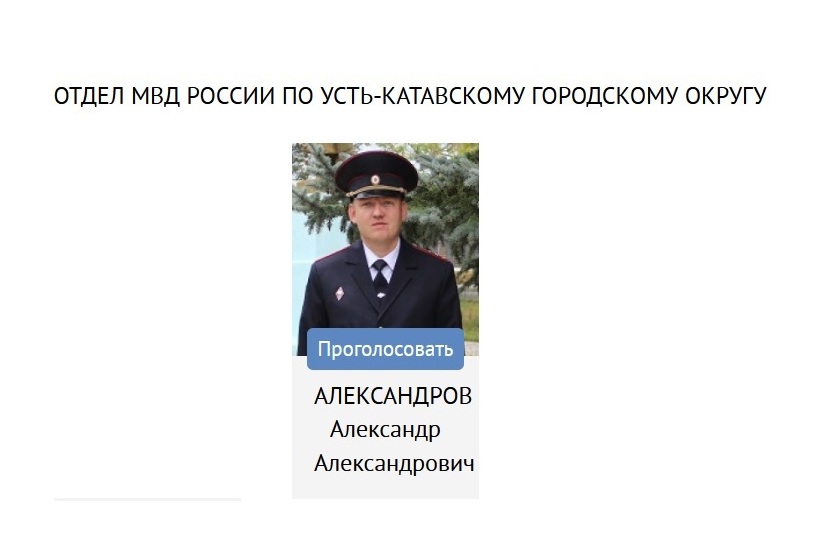 